Příloha Výzkumné zprávy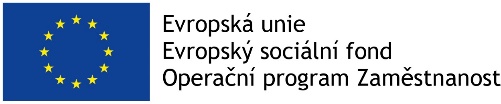 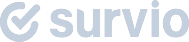 Jak jste spokojeni s trávením svého volného času?Dotazník pro žáky 2. stupně ZŠ Ludvíka Očenáška Dolní Bělá(1. Napiš název města nebo vesnice, ve které bydlíš:BlatniceBučí (3x)     Dolní Bělá (13x)Dražeň (5x)Horní Bělá (8x)Horní Bříza (2x)Hvozd (4x)Kaznějov Krašovice Líté (5x)Loza (11x)Manětín Mrtník (7x)PlzeňSpělkov Zahrádka (3x)2. Do jaké třídy chodíš?3. Jsi holka nebo kluk?4. Jak se do školy dopravuješ?longboard – 1x5. Jsi spokojený s cestováním do školy?6. Pokud ti na cestě do školy něco vadí, napiš co:nic, jsem spokojený/á - 14xchybějící chodníky (i přechody) – 7xauta, kterých je na cestě hodně a jezdí moc rychle (velký provoz) - 5xšpatná silnice na části cesty (silnice s dírami) – 2xkdyž není ranní vyučování, bus by mohl jezdit později (jezdí moc brzy) – 3xbrzké vstávání – 2xbus jezdí jen na 7 hod. a pak až na 9 hod. – 1xskoro vždy plný autobus – 1xnepříjemnost řidičů - 1xnepořádek u kontejnerů naproti hospodě u Rajchů – 1xnení signál na návsi – 1xzima – 1xobčas zmoknu – 1xmyšlení na to, že jdu do školy – 1xnechce se mi chodit takovou dálku – 1xchybí společné téma s klukama, když se vidíme na zastávce – 1xvidím spolužáky – 1xnic kromě toho, že jsem línej a blbej – 1x7. Musíš někdy po konci školy čekat na dopravu domů (např. čekáš na autobus/vlak nebo na auto)?ne, chodím hned domů někdy čekám méně než půl hodiny někdy více8. Co všechno po škole děláš?učím se, pomáhám v domácnosti, odpočívám, venčím psa, čtu si. brigády Venčím, cvičím a trénuji psi Učím se, čtu si, telefonuji s kamarádkou cvičení, běhání fitkohraju hryhraju na počítači9. Jak často máš nějaký organizovaný kroužek?Nemám žádný kroužek (15x)5x (1x)Nikdy (1x)10. Zažíváš po škole ve volném čase někdy nudu, která by tě štvala?11. Jaký kroužek by si chtěl navštěvovat, kdyby to šlo? (Napiš jakýkoliv tě napadne, nejde o to, jaké jsou možnosti, ale co by tě opravdu bavilo). A napiš jich klidně víc:žádný, nic – 5xnevím – 1xbojové sporty (např. karate, box, yudo, MMA, taekwondo) – 6x tanec (např. pol dance, twerk) – 5xping pong – 4xflorbal – 4xfotbal – 3xvolejbal – 3xbasket, streetbasket – 2xtenis – 2xgymnastika – 2xsportovní kroužek – 2xrybářský kroužek – 2xběh – 1xgolf – 1xNerf kroužek – 1xstřelba ze vzduchovky – 1x počítače, programování, designování – 5xvýtvarný kroužek – 3xkynologie, kroužek zaměřený na zvířata – 2xzeměpisný kroužek – 2xpřírodovědný kroužek – 1xskaut – 1xastronomický kroužek – 1xfotografický kroužek – 1xherectví – 1xknižní kroužek – 1xhudební kroužek (kytara) – 1xkroužek zaměřený na stavění lega – 1xmodelář – 1xzdravověda či nauka o lidském těle, poskytnutí první pomoci, záchranářský kroužek – 1xvíce navštěvovat kamarády – 1x12. Kde trávíš nejvíce času po konci školy:13. Jak nejčastěji trávíš svůj volný čas?14. Teď už víme, co děláš a jak často. Ale potřebujeme vědět, co tě baví nejvíc z toho, co už děláš. Co tě nejvíc baví?dělat něco na počítači, hrát hry na počítači nebo mobilu, číst si na mobilu příběhy, programovat – 16xtrávit čas s kamarády – 14xbýt s kamarády venku – 7xtrávit čas venku, procházet se, chodit do lesa – 5xrodina – starat se o sourozence, rodinné aktivity, trávit čas s rodinou – 4xčíst si – 3xbýt doma – 1xležet v posteli – 1xorganizované aktivity – 1xmalovat, kreslit – 5xtanec, např. hiphop – 5xrybařit – 4xhrát na hudební nástroje, zejm. klavír – 3xkoně – trávit čas venku u koní, jízda na koni – 2xpsi – trénování, cvičení, venčení psů – 2xskaut – 2xuvařit si – 2xdramaťák – 1xfotit – 1xzpívat – 1xmyslivost – 1xzemědělství – 1xdobrovolní hasiči – 1xněco vyrábět – 1xnavrhovat stavby, domy – 1xpráce s motorkami a auty – 1xskládat rubikovu kostku – 1xtriky s nožem – 1xstavění kuličkových tratí – 1xdělání map – 1xučení zeměpisu – 1xhrát karty (s kamarády nebo rodiči) – 1xstřelné zbraně – 1xfyzické aktivity, sport – 3xfotbal – 3xcyklistika – 2xping pong – 2xběhání – 1xfly jóga – 1xvolejbal – 1xlukostřelba – 1xplavání – 1xstreetbasketball – 1x15. A co by tě bavilo nejvíc? Je jedno, jestli je to možný, prostě napiš, co by bylo nejlepší, kdyby to bylo možný:nevím – 4xje těžké říct, co by mě bavilo (aktuálně dělám vše, co mě baví) – 1xhrát hry na počítači, programovat, PC kroužek – 9xtanec, tanečky, např. twerk – 4xsport, sportovní kroužek – 3xkoně – být u koní, jezdit na koni – 2xpsi – kroužek kynologie, kroužek se psy – 2xjízda na kole (cyklistika) – 2xflorbal – 2xchytit 2metrového sumce – 1xe-sporty – 1xčastěji plavat – 1xfotbal – 1xhřiště s posilovnou – 1xMMA – 1yudo – 1xtenis – 1xpotápění – 1xvolejbal – 1xpsovod u policistů – 1xjezdit jako záchranář a pomáhat lidem v mém věku – 1xpracovat v zimním stadionu v HC VERVA Litvínov – 1xcestování – 1xherectví – 1xdesignovat byty a domy – 1xkeramika – 1xkreslení a vyrábění – 1xněco s vesmírem, krystaly, magií – 1xfotit živočichy – 1xchodit s kamarády ven – 4xmít partu kamarádů, se kterou bych jezdil/a na akce, výlety, chodilo by se ven – 2xtrávit čas s kamarády – 1xpotkat dědu a babičku z Kanady – 1xspát – 2xchodit ven – 1xkaždý den blbnout v moři – 1xmít doma zřízenou zahradu – 1xmít prázdniny 10 měsíců a do školy chodit jen 2 měsíce – 1x16. K+olik hodin denně trávíš na mobilu, kompu nebo u televize? Jasný je, že každý den je to jiný, ale zkus odhadnout průměr:0,5-1 hodinu – 6x1-1,5 hodiny – 1x1-3 hodiny – 1x2-2,5 hod. – 5x2-3 hodiny – 6x2-5 hod. – 1x2-6 hod. – 1x3-4 hodiny – 9x4 hodiny – 10x4-5 hodin – 2x4-7 hodin – 1x5 hodin – 5x5-6 hodin – 2x6 hodin – 5x6-8 hodin – 1x7 hodin – 2x8 hodin – 3x10-12 hodin o víkendu – 1x12 hodin – 1x18 hodin – 1x1 hodinu - mobil, 2 hodiny – televize – 1xmobil - 30% ze dne, komp - 9% u týdne, televize – vůbec – 1xv sobotu 2 h., v neděli 1 h. – 1x17. Co nejčastěji děláš o víkendu?18. Kdyby se mělo stavět někde blízko tebe hřiště, jaké by mělo být? Pokud by tam mělo být více možností, zaškrtni jich více, maximálně ale 3:ne nechtěl bych nic, jelikož ve vesnici neni nikdo mé věkové kategorieflorbalové hřiště hřiště na volejbal/přehazovanou/nohejbal led na hokej vzdělávací tabule a hlavolami (nějaký vzdělávací zábavné hřiště) hodně prolézaček, skluzavky, houpačky + nějaká taneční cvičebna hřiště s houpačkou lanové centrum pro mě nic ale pro kamarády houpačky sítě ... florball multifunkční hřiště na (tenis, volejbal, házenou, basketbal) místo na plaváníhřiště, které by umožňovalo víc aktivit 19. Když máš nějaký problém, který tě trápí, kdo ti ho nejčastěji pomáhá řešit?můj pes :) často řeším sám nebo mi pomůže babi nemám problemy kdyz tak si je resím sam a nejlepší kamarádka nikdo píšu si je do deníku někdy je dusím ale asi mamka a moje nej kámoška (sestřenice) nikdo babi a dědaKdyž si chci povídat nebo podobně mám v hlavě svého kamaráda. Ale to jen když tu není nikdo jiný, psychiatr si ho řeším sama protože pro mě je to lepší jámáma nebo kámoš  67x zodpovězeno    0x nezodpovězeno    66x zodpovězeno    1x nezodpovězeno    1x nezodpovězeno  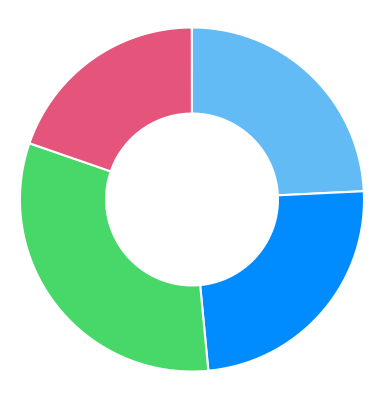       6.      7.      8.      9.      6.      7.      8.      9.      6.      7.      8.      9.OdpověďResponzíPodíl6. třída1624,2%7. třída1624,2%8. třída2131,8%9. třída1319,7%  67x zodpovězeno    0x nezodpovězeno  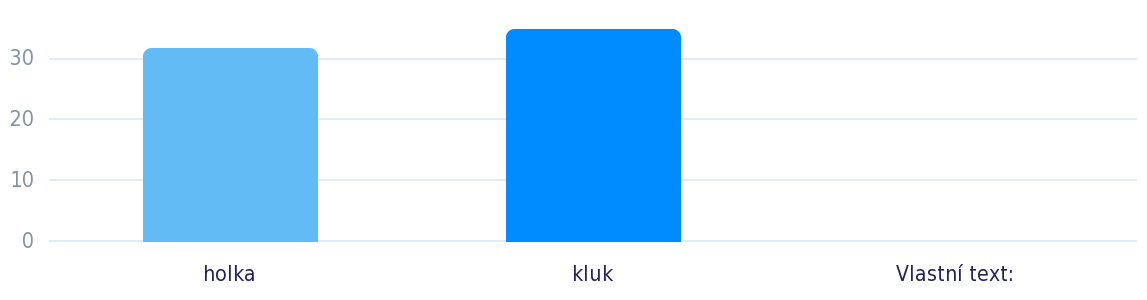   67x zodpovězeno    0x nezodpovězeno  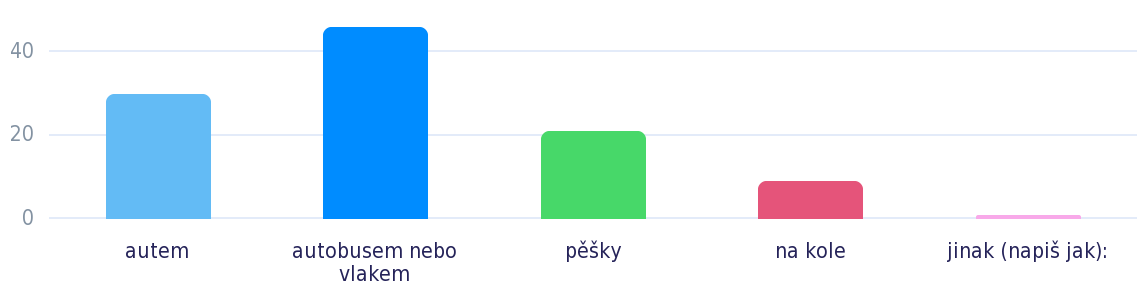 OdpověďResponzíPodílautem3044,8%autobusem nebo vlakem4668,7%pěšky2131,3%na kole913,4%jinak (napiš jak):11,5%  65x zodpovězeno    2x nezodpovězeno  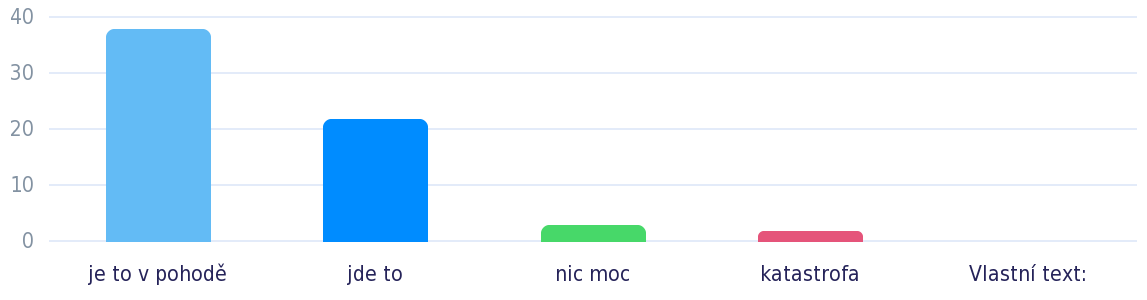 OdpověďResponzíPodílje to v pohodě3858,5%jde to2233,8%nic moc34,6%katastrofa23,1%  67x zodpovězeno    0x nezodpovězeno    67x zodpovězeno    0x nezodpovězeno  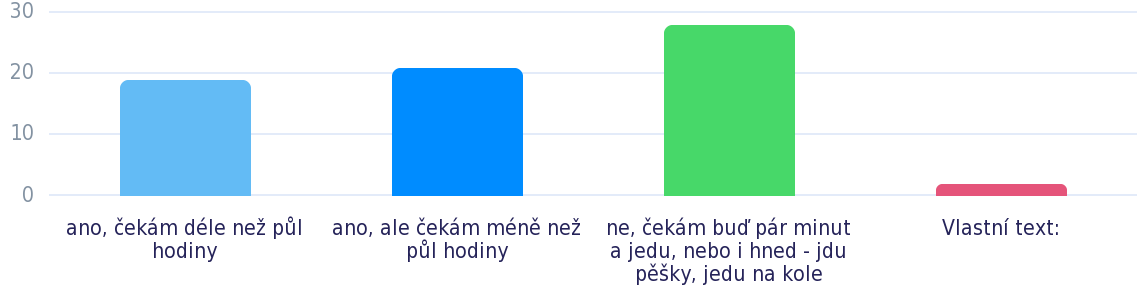 OdpověďResponzíPodílano, čekám déle než půl hodiny1928,4%ano, ale čekám méně než půl hodiny2131,3%ne, čekám buď pár minut a jedu, nebo i hned - jdu pěšky, jedu na kole2841,8%Vlastní text:23,0%  67x zodpovězeno    0x nezodpovězeno  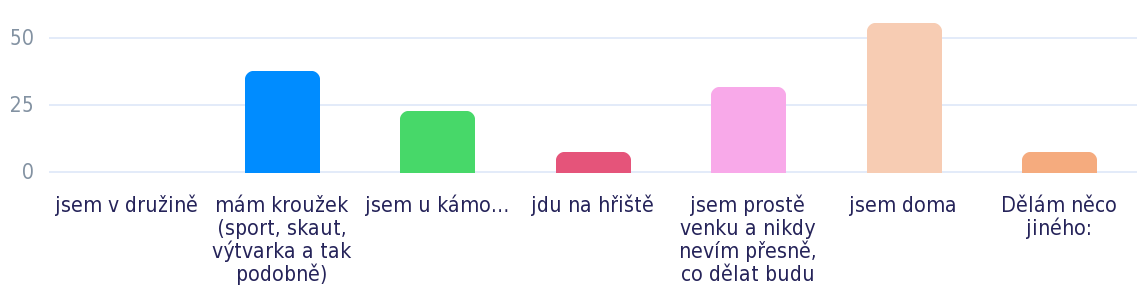 OdpověďResponzíPodíljsem v družině00,0%mám kroužek (sport, skaut, výtvarka a tak podobně)3856,7%jsem u kámoše/kámošky doma2334,3%jdu na hřiště811,9%jsem prostě venku a nikdy nevím přesně, co dělat budu3247,8%jsem doma5683,6%Dělám něco jiného:811,9%  64x zodpovězeno    3x nezodpovězeno  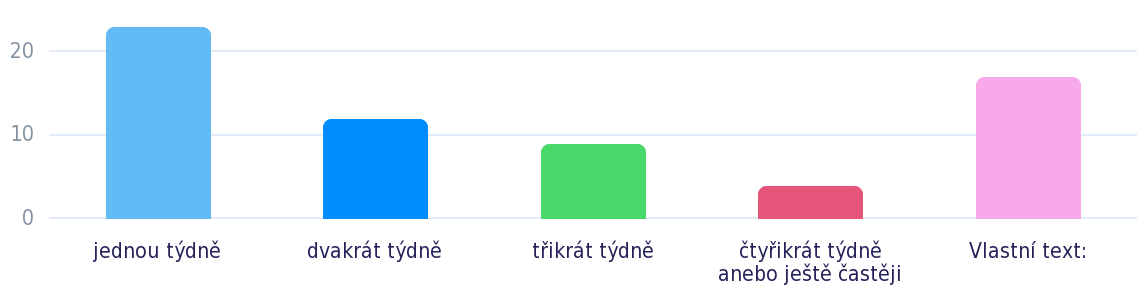 OdpověďResponzíPodíljednou týdně2335,9%dvakrát týdně1218,8%třikrát týdně914,1%čtyřikrát týdně anebo ještě častěji46,3%Vlastní text:1726,6%  67x zodpovězeno    0x nezodpovězeno  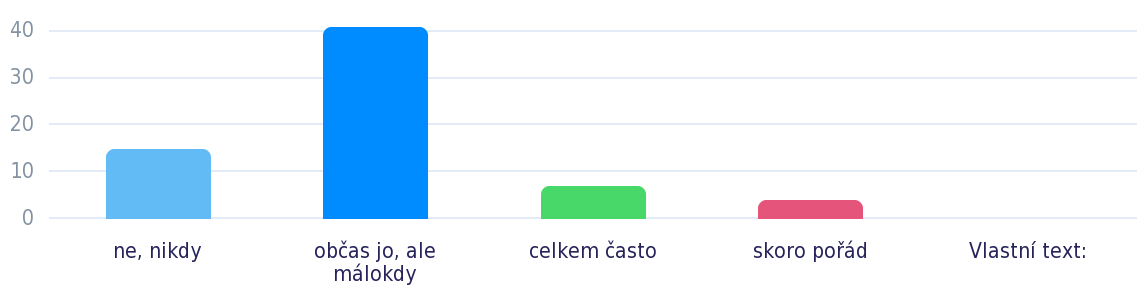 OdpověďResponzíPodílne, nikdy1522,4%občas jo, ale málokdy4161,2%celkem často710,4%skoro pořád46,0%  67x zodpovězeno    0x nezodpovězeno    67x zodpovězeno    0x nezodpovězeno  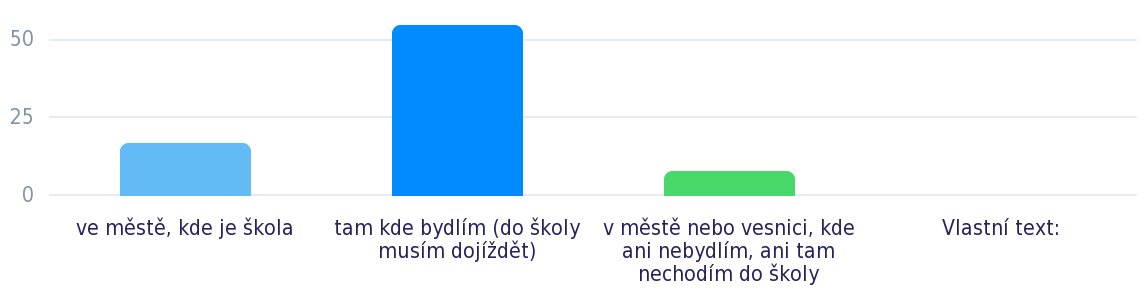 OdpověďResponzíPodílve městě, kde je škola1725,4%tam kde bydlím (do školy musím dojíždět)5582,1%v městě nebo vesnici, kde ani nebydlím, ani tam nechodím do školy811,9%  65x zodpovězeno    2x nezodpovězeno    Matice, více možných1 - nejčastěji2 - často3 - občas4 - nikdyv rámci pravidelných volnočasových organizovaných aktivit (sportovní, umělecké kroužky, skaut aj.)5251615neorganizovaně (s kamarády, na hřišti, v parku apod.)1026253s prarodiči apod.121329při společných aktivitách s rodiči7182911doma u počítače / mobilu / tabletu1627184doma u televize2173016doma při jiných činnostech1631161jinak2000  67x zodpovězeno    0x nezodpovězeno    67x zodpovězeno    0x nezodpovězeno    67x zodpovězeno    0x nezodpovězeno    64x zodpovězeno    3x nezodpovězeno  1 - nejčastěji2 - často3 - občas4 - nikdychodím na kroužek38941jsem s kamarády, na hřišti, v parku a podobně819269s prarodiči nebo u jiných příbuzných apod.420326jsem s rodiči a něco děláme spolu1026225jsem doma u počítače / mobilu / tabletu1229167jsem doma u televize1143018jsme doma, ale nejsem ani na mobilu, u počítače nebo televize6133113  64x zodpovězeno    3x nezodpovězeno  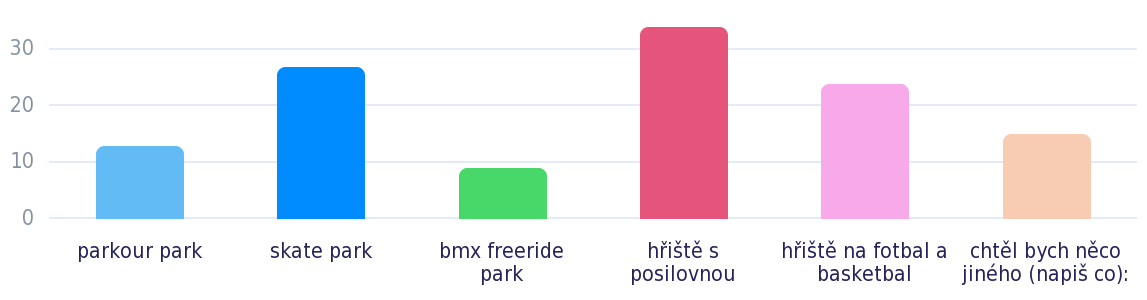 OdpověďResponzíPodílparkour park1320,3%skate park2742,2%bmx freeride park914,1%hřiště s posilovnou3453,1%hřiště na fotbal a basketbal2437,5%chtěl bych něco jiného (napiš co):1523,4%  64x zodpovězeno    3x nezodpovězeno  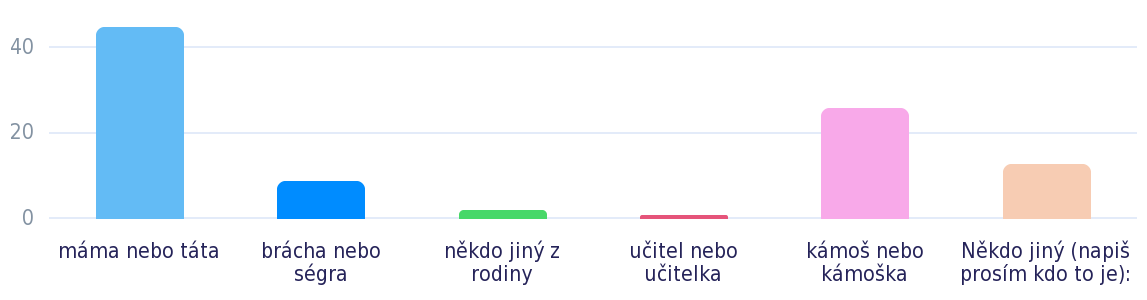 OdpověďResponzíPodílmáma nebo táta4570,3%brácha nebo ségra914,1%někdo jiný z rodiny23,1%učitel nebo učitelka11,6%kámoš nebo kámoška2640,6%Někdo jiný (napiš prosím kdo to je):1320,3%